ERZURUM TEKNİK ÜNİVERSİTESİMühendislik ve Mimarlık FakültesiBilgisayar Mühendisliği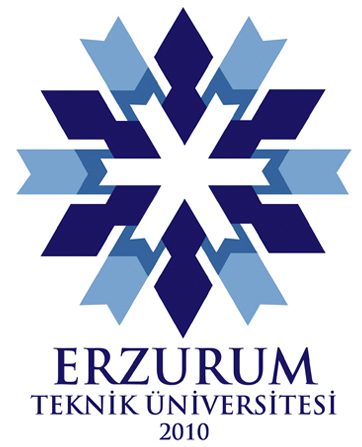 Staj DefteriAdı SoyadıNumarasıAy, 201Bu staj defterinde stajıma destek veren firmanın ticari değeri olan özel bilgileri içermediği doğrularım. __/__/201  İmzaÖğrenci Adı Soyadı  Bu staj defteri aşağıda bilgileri yer alan öğrenciniz tarafından firmamızda yapmış olduğu staj süresince doldurulmuş olup, yapılan çalışmaları ve öğrencinin stajına devam ettiğini onaylarım. __/__/201                                                                                     İmzaKurum Yetkilisinin İsim/ Kaşe Teorik derslerde alınan bilginin uygulama ve ticari ürünlerde hayat bulduğunu görmek mesleki yaşantımızda hayat bulan kitabi bilgileri görsel olarak irdelemek amacı ile stajlar eğitim dönemimiz içerisinde önem arz etmektedir. Sizlerin staj süresi boyunca ve sonrasında Erzurum Teknik Üniversitesi Bilgisayar Mühendisliği öğrencilerine yakışır üslup, mesleki etik ve sosyal ahlaka sahip bireyler olmanız bizleri ayrıca gururlandıracaktır. Staj süresinin verimli geçeceğini umuyor ve bölümümüz adına başarılar diliyorum. Bilgisayar Mühendisliği Bölüm Başkanı 						Dr. Öğr. Üyesi Sinan HANAYBu staj defteri aşağıdaki yazım kuralları çerçevesinde oluşturulmalı, istenilmesi veya gerekmesi halinde akış ve sunumu bozmayacak düzenlemeler yapılmalıdır.Yazım kurallarıBu elektronik defter MS Word, LibreOffice, OpenOffice vb. uygulamalar ile elektronik olarak hazırlanmalı, Yazım alanı ISO A4 ((210 mm x 297 mm)boyutlarında olmalı,Yazım kalıbı tüm metinde Times New Roman ve 12 punto olmalı Hazırlanan staj defteri basılı olarak her sayfası ilgili birim sorumlu mühendisince paraf atılmış, ilk sayfa ise yine yetkililerce kaşe ve imzalı olup, spiral cilt ile teslim edilmelidir. Kenar boşlukları tüm sayfalarda Sol kenardan 4 cm, alt, üst ve sağ kenarlardan 2,5 cm olmalı,Sayfa numaraları kapak ve içindekiler sayfası hariç her sayfada alt orta kısımda yer almalı,İçindekiler kısmı oluşturulmalı, Ana başlıklar ve alt başlıklar burada yer almalı,Ana başlıklar “BÜYÜK” ve “KALIN”, Alt başlıklar ise “Sadece İlk Harfi Büyük” olmalı, başlıklar sonrası 1,5 satır boşluk bırakılmalı,Yazım iki tarafa yaslı olmalı,Tablo ve çizelge oluşturulacaksa Tablo ve Çizelge yazısı ilgili tablo veya çizelge üzerinde ilk harfi büyük olmalı,Resim yazısı ilgili resmin altında olmalı,Anlatım yeterince açık, anlaşılır ve gerektiğince detaylı üçüncü şahıs anlatımı ile anlatılmalıBaşlıklardan sonra bir tam aralık, çizelge, çizim ve tablolardan sonra yazı bitişik metin ile bir tam aralık olmalı,Yapılacak çizimler, AutoCad, vb. gibi çizim programlarında yapılarak ölçülü, teknik resim kurallarına uygun olarak çizilmeli ve ilgili kısma eklenmeli,Deftere eklenen resimler yazım alanını sınırlarını geçmemeli,Staj defteri sunumuYazım dili Türkçe, açık, anlaşılabilir ve anlatım kurallarına uygun olarak üçüncü şahıs anlatımı ile olmalı,Yapılan işin teorisini kısaca vermeli (en fazla 100 kelime) ve uygulamayı kapsamlı olarak ortaya koymalı,Staj yapılan firma tanıtılarak ürün yelpazesi, makine parkuru, çalışan sayısı ve çalışma alanı kısaca ifade edilmeli,Olası kullanılan kaynaklar aşağıdaki biçimde belirtilmelidir: Süreli dergilerdeki makaleler için kaynak gösterimi: Yetim, A.F., Aslan, M., Yıldız, F. ve Hacısalihoğlu, İ., 2012. CoCrMo İmplant Alaşımının Plazma Oksidasyon İşlemi İle Aşınma Direncinin İyileştirilmesi. Mühendis ve Makina, 628 (53): 37-43.Kitap ve kitap bölümleri için kaynak gösterimi: Kayalı, E.S. ve Ensari, C., 1986. Metaller Plastik Şekil Verme İlke Ve Uygulamaları, İstanbul, s. 320-329. Bilimsel konferanslarda yayınlanmış bildiriler için kaynak gösterimi: F. Yıldız, A. F. Yetim, A. Alsaran, A. Çelik,İ. Kaymaz, Plain and Fretting Fatigue Behavior of Ti6Al4V Alloy Coated with TiAlN Thin Film: Experimental and Theoretical Study, IMMC’15 International Metallurgy&Materials Congress, İstanbul, Türkiye, 2010Ders Notu için kaynak gösterimi: Kaymaz, İ., 2014. Bilgisayar Programlama MATLAB; Dosya Yönetimi, Erzurum Teknik Üniversitesi, Mühendislik Mimarlık Fakültesi, Bölüm 6, s. 9. URL adresi için kaynak gösterimi: http://muh.erzurum.edu.tr/muhendislik_/ic_sayfa.aspx?Id=916 , 02.06.2014RESİMÖğrencininÖğrencininÖğrencininAdı Soyadı                                Fakülte NumarasıFirmanın (Kurumun) Adı Staja Başlama ve Bitiş TarihiStaj Süresi  (İş günü olarak)Staj Değerlendirmesi (Üniversite tarafından doldurulacaktır)Staj Değerlendirmesi (Üniversite tarafından doldurulacaktır)Staj Değerlendirmesi (Üniversite tarafından doldurulacaktır)Kabul edilen gün sayısıOnaylayanİmza / Tarihİmza / Tarih1. HaftaGünYapılan ÇalışmalarTarihPazartesiStajda bulunan her gün için bu sayfa çoğaltılacaktır.Stajda bulunan her gün için bu sayfa çoğaltılacaktır.Stajda bulunan her gün için bu sayfa çoğaltılacaktır.PARAFPARAFİÇİNDEKİLERİÇİNDEKİLERİÇİNDEKİLERBölümYapılan ÇalışmalarSayfa No1Kurum Tanıtımı2İş Güvenliği Eğitimi1 . HaftaYapılan Çalışma2 . HaftaYapılan Çalışma3 . HaftaYapılan Çalışma4 . HaftaYapılan Çalışma5 . HaftaYapılan Çalışma6 . HaftaYapılan ÇalışmaStaj ile ilgili YorumlarStaj GünüYapılan İşTarihStaj defterinizi oluşturmaya bu sayfadan başlayınız.- Staj defterleri haftalık olarak tutulmalı ve defterlerde sadece işyerine ait genel bilgilerle, yapılan çalışmaya ait uygulamaları içeren bilgilere yer verilmelidir.- Staj defterinin giriş kısımlarında işyerinin ölçeği, çalışma sahası, mühendis sayısı, toplam çalışan sayısı, yönetim şeması ve işyerinin içindeki bölümlerin görevleri belirtilmelidir. - Staj defterinin giriş kısmından sonra “İş Güvenliği” ile ilgili bilgiler verilmelidir. - Sadece kitaplardan ve broşürlerden geçirilmiş metin ve şekillerden ibaret defterler kabul edilmeyecektir. Eğer kitap ve broşürlerden alıntı yapılırsa mutlaka ilgili referans belirtilmelidir.- Staj defterinde sadece resim bulunmamalıdır. Kullanılan resmin altına ise mutlaka resim ile ilgili bilgi verilmelidir. - Staj defterine “YAPILAN İŞ” ile ilgili bilgiler yazılmalıdır.STAJ YETKİLİSİ ONAYIStaj defterinizi oluşturmaya bu sayfadan başlayınız.- Staj defterleri haftalık olarak tutulmalı ve defterlerde sadece işyerine ait genel bilgilerle, yapılan çalışmaya ait uygulamaları içeren bilgilere yer verilmelidir.- Staj defterinin giriş kısımlarında işyerinin ölçeği, çalışma sahası, mühendis sayısı, toplam çalışan sayısı, yönetim şeması ve işyerinin içindeki bölümlerin görevleri belirtilmelidir. - Staj defterinin giriş kısmından sonra “İş Güvenliği” ile ilgili bilgiler verilmelidir. - Sadece kitaplardan ve broşürlerden geçirilmiş metin ve şekillerden ibaret defterler kabul edilmeyecektir. Eğer kitap ve broşürlerden alıntı yapılırsa mutlaka ilgili referans belirtilmelidir.- Staj defterinde sadece resim bulunmamalıdır. Kullanılan resmin altına ise mutlaka resim ile ilgili bilgi verilmelidir. - Staj defterine “YAPILAN İŞ” ile ilgili bilgiler yazılmalıdır.STAJ YETKİLİSİ ONAYIStaj defterinizi oluşturmaya bu sayfadan başlayınız.- Staj defterleri haftalık olarak tutulmalı ve defterlerde sadece işyerine ait genel bilgilerle, yapılan çalışmaya ait uygulamaları içeren bilgilere yer verilmelidir.- Staj defterinin giriş kısımlarında işyerinin ölçeği, çalışma sahası, mühendis sayısı, toplam çalışan sayısı, yönetim şeması ve işyerinin içindeki bölümlerin görevleri belirtilmelidir. - Staj defterinin giriş kısmından sonra “İş Güvenliği” ile ilgili bilgiler verilmelidir. - Sadece kitaplardan ve broşürlerden geçirilmiş metin ve şekillerden ibaret defterler kabul edilmeyecektir. Eğer kitap ve broşürlerden alıntı yapılırsa mutlaka ilgili referans belirtilmelidir.- Staj defterinde sadece resim bulunmamalıdır. Kullanılan resmin altına ise mutlaka resim ile ilgili bilgi verilmelidir. - Staj defterine “YAPILAN İŞ” ile ilgili bilgiler yazılmalıdır.STAJ YETKİLİSİ ONAYIStaj ile ilgili YorumlarStaj defterinin sonuna, staj yeri ile ilgili görüşleriniz, stajın size neler kattığı yazılmalıdır.Eğer kullanıldıysa, kaynaklar defterin sonunda belirtilmelidir.STAJ YETKİLİSİ ONAYI